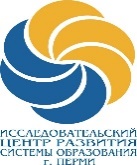 МАОУ ДПО «Центр развития системы образования» г.Перми. Пермь,ул.Нефтяников,д.50 Тел.(342) 226-18-68, факс 226-16-86ИНН/КПП 5905007033/590501001, E-mail: icrso.perm@gmail.comЛицензия № РО 048993 от 15.08.2012 годаИНФОРМАЦИОННОЕ ПИСЬМОВНИМАНИЕ!!!!! НОВЫЕ КУРСЫ В РАМКАХ ФГОС ДО«Центр развития системы образования» г. Пермипроводит курсы повышения квалификации (72 часа)по теме «Организация музыкально-художественной деятельности детей по освоению образовательной области «Художественно-эстетическое развитие» в условиях стандартизации дошкольного образования»для   музыкальных руководителей ДОУ Модуль «Моделирование деятельности музыкального руководителя по организации танцевально-игровой деятельности с детьми (с учетом стандарта ДО)»18 час.Образовательный модуль проводят: Коваленко Светлана Румильевна, Кутузова Екатерина Геннадьевна, члены творческого коллектива «Ку-Ку-Ша» Петербургского центра творческой педагогики «Аничков мост» г. Санкт-Петербург.Программа Модуля включает в себя:-проектирование деятельности музыкального руководителя по использованию танцевального репертуара с детьми дошкольного возраста;-авторские подходы к использованию имитационно-игровых, танцевально-игровых и танцевальных композиций в разных возрастных группах детского сада с учетом ФГОС ДОУ;-проектирование музыкальной предметно-пространственной развивающей среды по данному направлению;-моделирование различных форм детского досуга;-презентация основного танцевального репертуарадля организациисовместной деятельности на музыкальных занятиях;Максимальное кол-во часов проводится в форме практических занятий.                                     Сроки проведения: 18-19сентября 2015 года, начало в 10 часов.                                           Стоимость обучения: 1 500 руб.         Место проведения: г. Пермь, ул. Нефтяников, 50                         (проезд от автовокзала авт. № 19, 3, 13 до ост. «Леонова»)Предварительная заявка на курсы обязательна!Контактные телефоны для подачи заявок в ЦРСО: тел. 8 (342) 226-18-68 –Халиуллина Людмила Ильясовна; Матвейчук Анна Владимировна тел./факс 226-16-86; 8-908-26-26-968-Смирнова Оксана Григорьевна.По окончании выдается удостоверение о повышении квалификации.Оплата возможна за наличный и безналичный расчет.При оплате за наличный расчет Сбербанком взимаются комиссионные в размере 1%.